Publicado en CDMX el 22/04/2024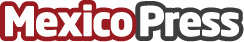 Danfoss dio a conocer la bomba de alta presión ahora en cerámicaEl lanzamiento se realizó durante el Congreso Internacional ALADYR  2024 en la edición de MéxicoDatos de contacto:Lorena CarreñoMarketingQ5528553031Nota de prensa publicada en: https://www.mexicopress.com.mx/danfoss-dio-a-conocer-la-bomba-de-alta-presion Categorías: Industria Alimentaria Consumo Innovación Tecnológica Sector Energético http://www.mexicopress.com.mx